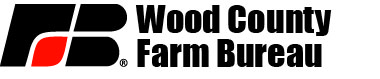 Scholarship ApplicationDeadline: April 1, 2024Applicant must hold a current Farm Bureau/Rural Insurance membership or have parent or legal guardian that is a current member to receive a scholarship. (obtained by April 30, 2022),A total of $2,000 will be divided among 2-4 applicants, at the discretion of the scholarship committee, with no less than $500 awarded to one applicant.The application must be complete, including a letter of recommendation and 300 – 500 word essay on “The Value of Wisconsin Farm Bureau” essay in order to be eligible.Payment of scholarship award will be made by the Wood County Farm Bureau after receiving next semester college grades. Recipients are strongly encouraged to volunteer in the Wood County Farm Bureau ice cream stand at the Central Wisconsin State Fair.All applicants will be notified by June 1st. Previous recipients of this scholarship not eligible.  Applications are due to the scholarship committee chair by April 1, 2024.Return completed application to:Loren Scheunemann -  Scholarship Committee Chair5618 Grant Rd.Vesper, WI 54489Email: loren3155.scheu@yahoo.com Phone: 715-569-4455Name: _______________________________ Name of Parent or Guardian:____________________Address: _________________________________________________________________________Telephone number: ___________________________ University/Tech College you plan on attending: ___________________________________________Major/Degree Pursuing:  ____________________________________________________________High School attended or attending: _______________________________________GPA:_________Activities: (Please list all Youth Organizations participated in, offices held, projects, awards or experiences with Farm Bureau or the agricultural field.)_____________________________________________________________________________________________________________________________________________________________________________________________________________________________________________________________________________________________________________________________________________________________________________________________________________________________________________________ In five years how do you see yourself contributing to the agricultural community you live in? ________________________________________________________________________________________________________________________________________________________________________________________________________________________________________________________________________________________________________________________________Please type your response to the following essay question on a separate sheet to be attached with your application: The essay must be 300-500 words and explain what you feel is the “The Value of Wisconsin Farm Bureau”. Please be sure to include your letter of recommendation with your completed application.